NAME: AFOLABI FIYINFOLUWA PRECIOUSMATRIC NO: 19/MHS09/003DEPARTMENT: DENTISTRYCOURSE : CHEM 102.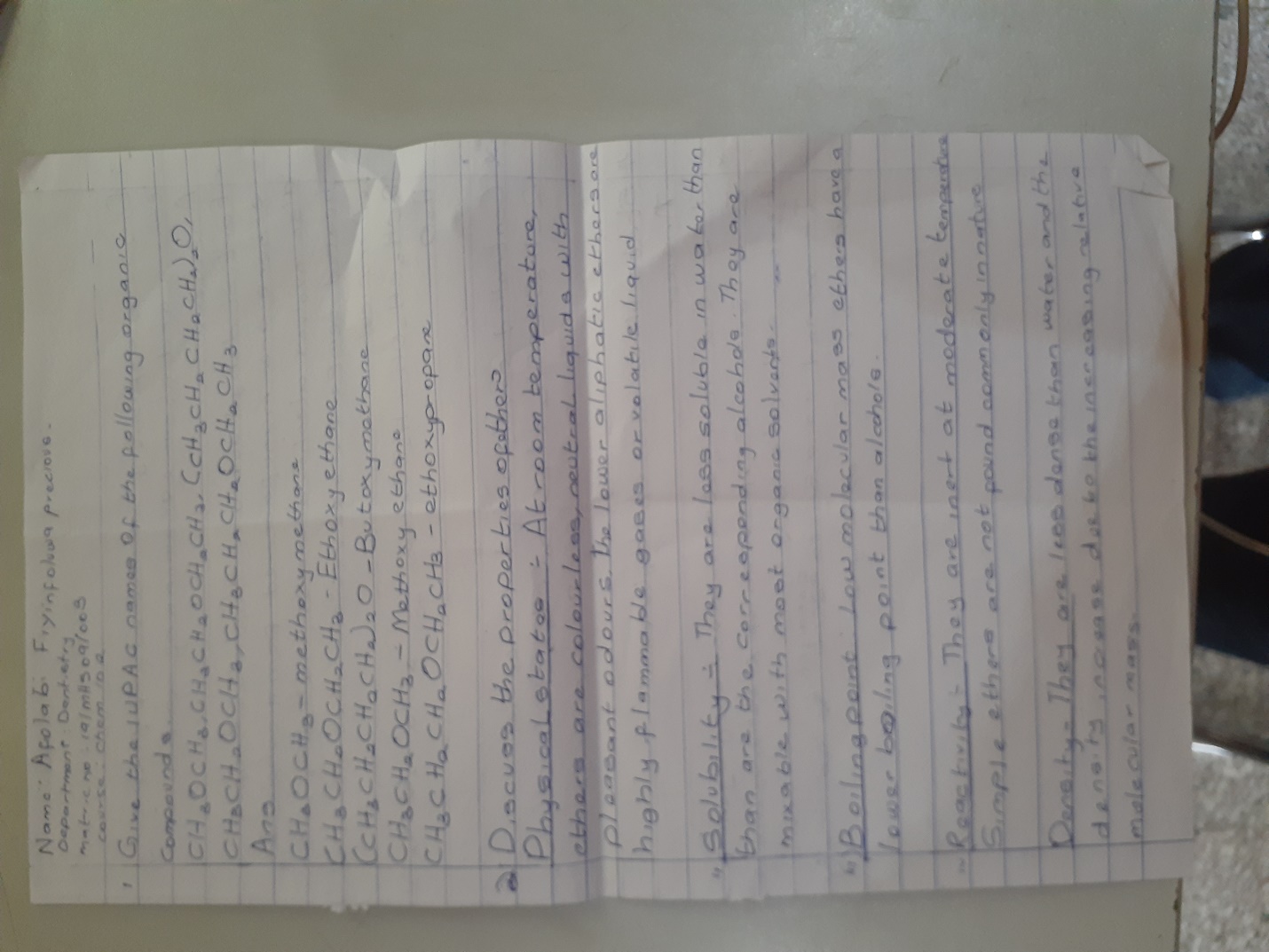 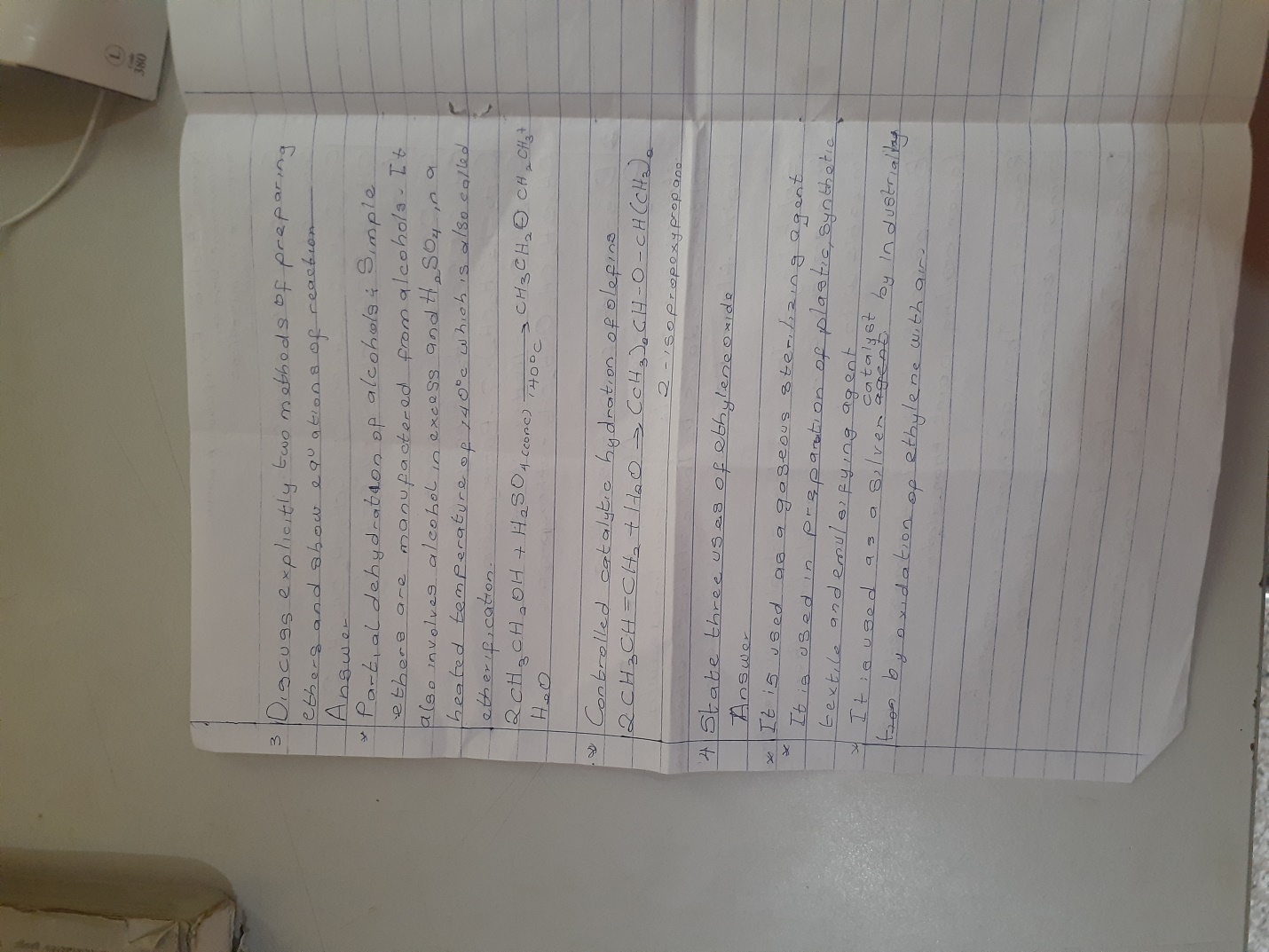 